Администрацией Кировского района г.о.Самара совместно с активными жителями подготовлены заявки на конкурс в рамках государственной программы Самарской области «Поддержка инициатив населения муниципальных образований Самарской области» на 2017-2025 годы»Администрацией Кировского района г.о.Самара совместно с активными жителями подготовлены заявки на конкурс в рамках государственной программы Самарской области «Поддержка инициатив населения муниципальных образований Самарской области» на 2017-2025 годы», утвержденной Постановлением Правительства Самарской области от 17.05.2017 № 323 (Губернаторский проект «СОдействие»):«Мечта детей» - обустройство детской спортивно-игровой площадки по ул. Черемшанской, д. 234» и «Доступное рядом» - обустройство детской спортивно-игровой площадки и устройство ограждения прилегающей к площадке парковочной зоны по ул. Георгия Димитрова, д. 14».Жители этих домов очень ждут благоустройства в 2024 году!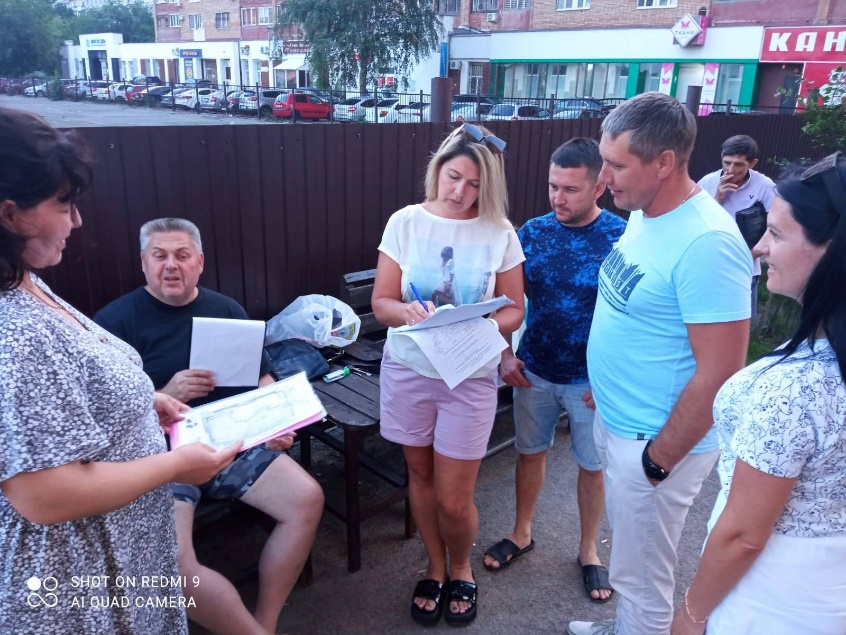 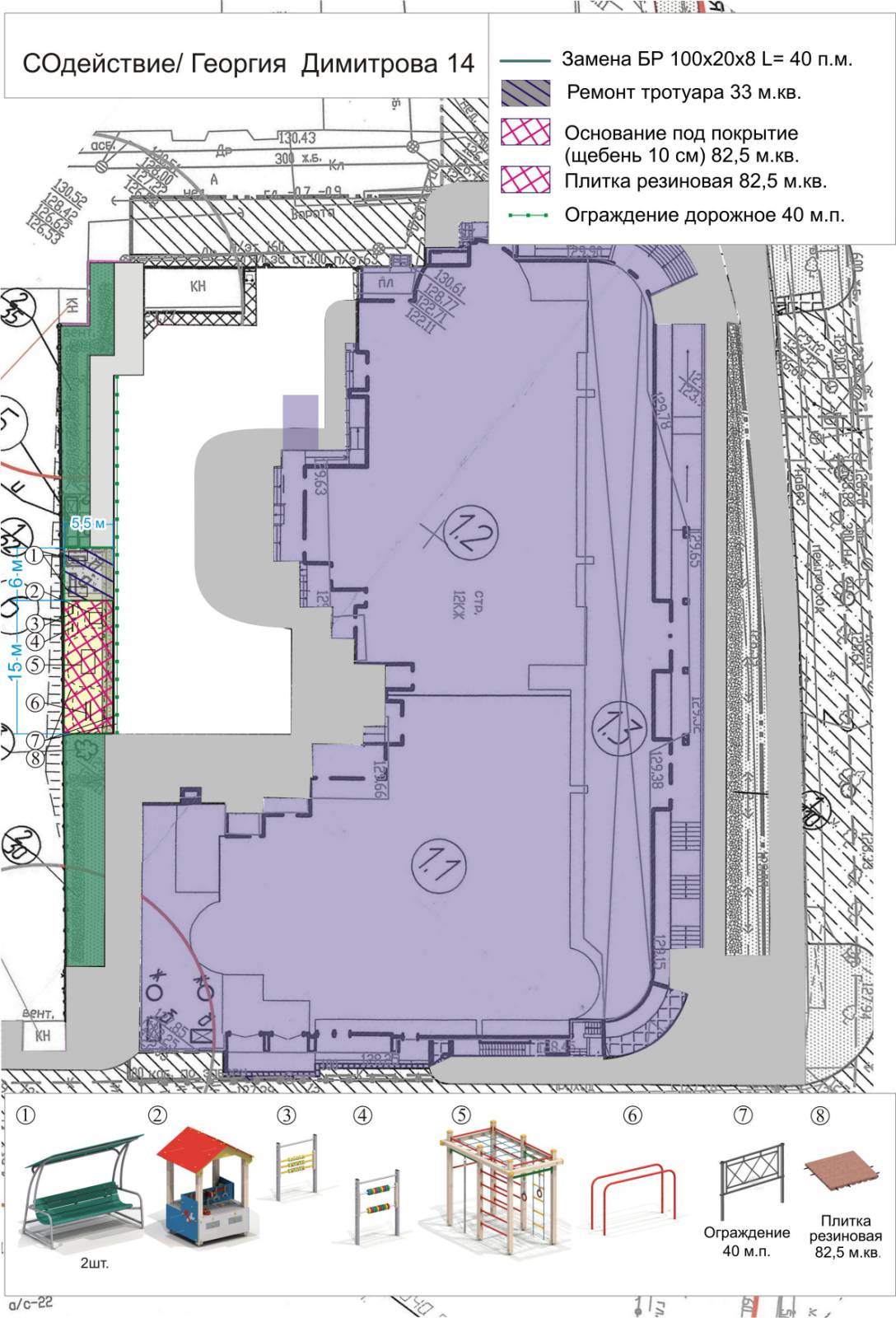 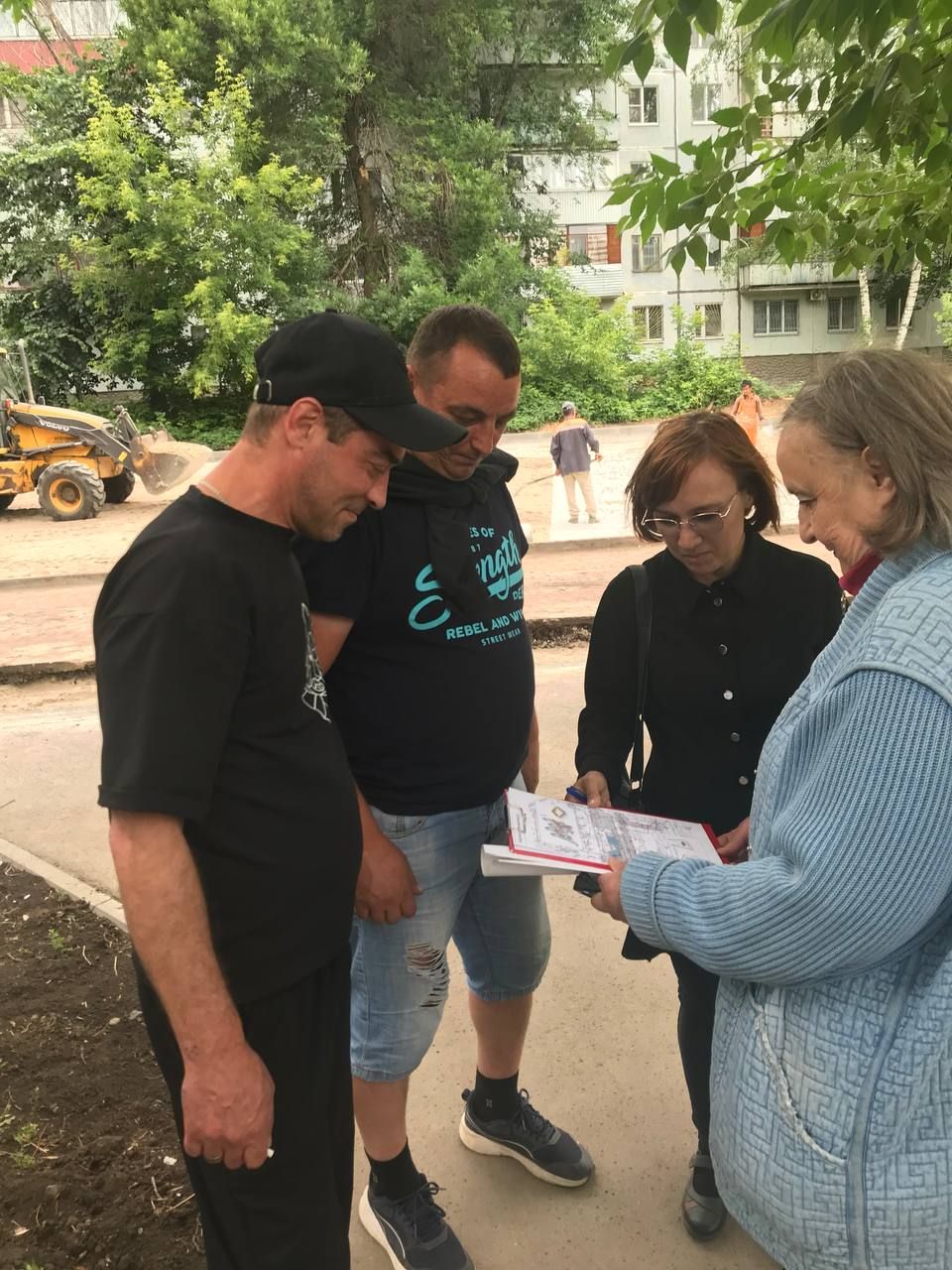 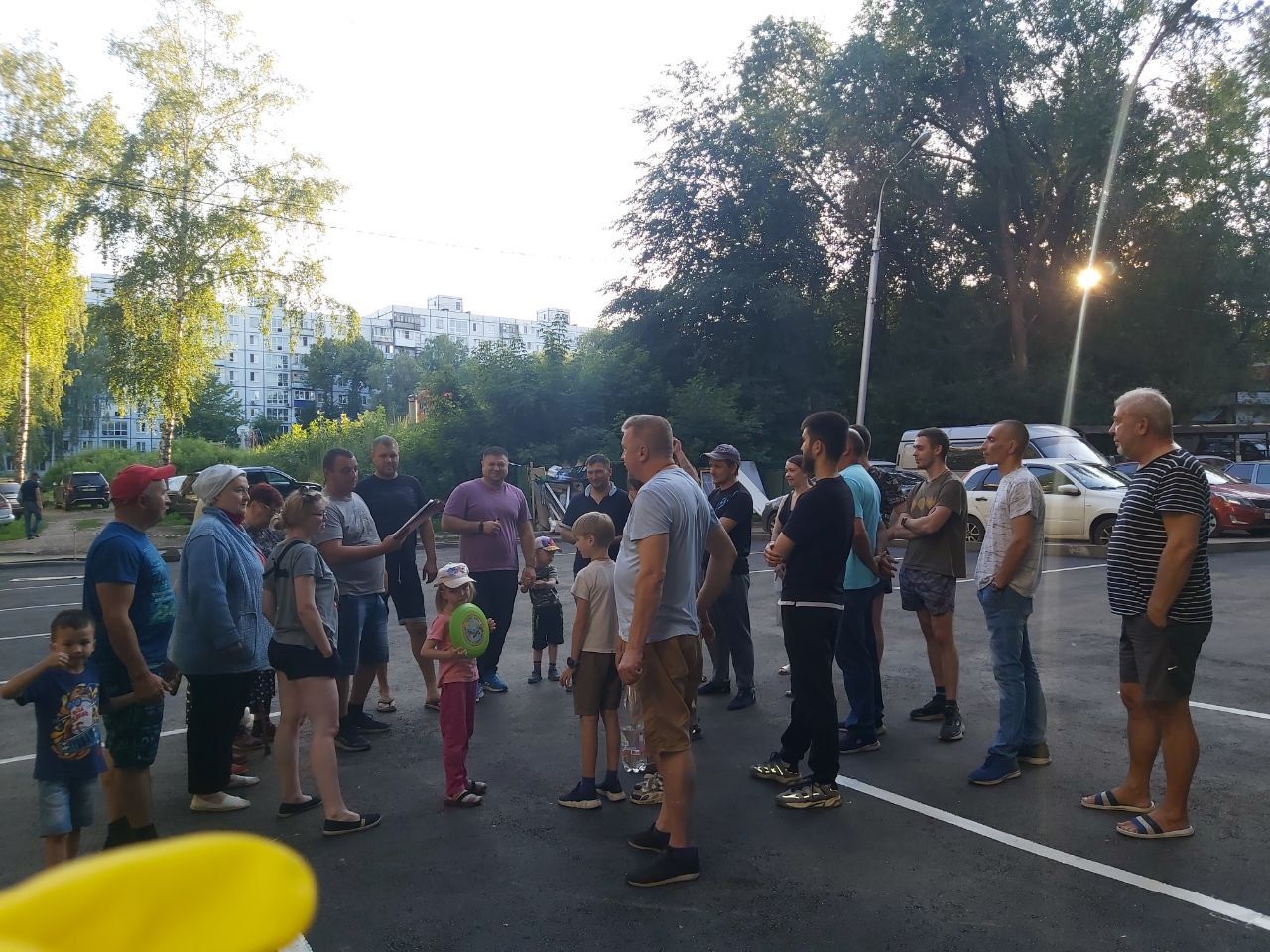 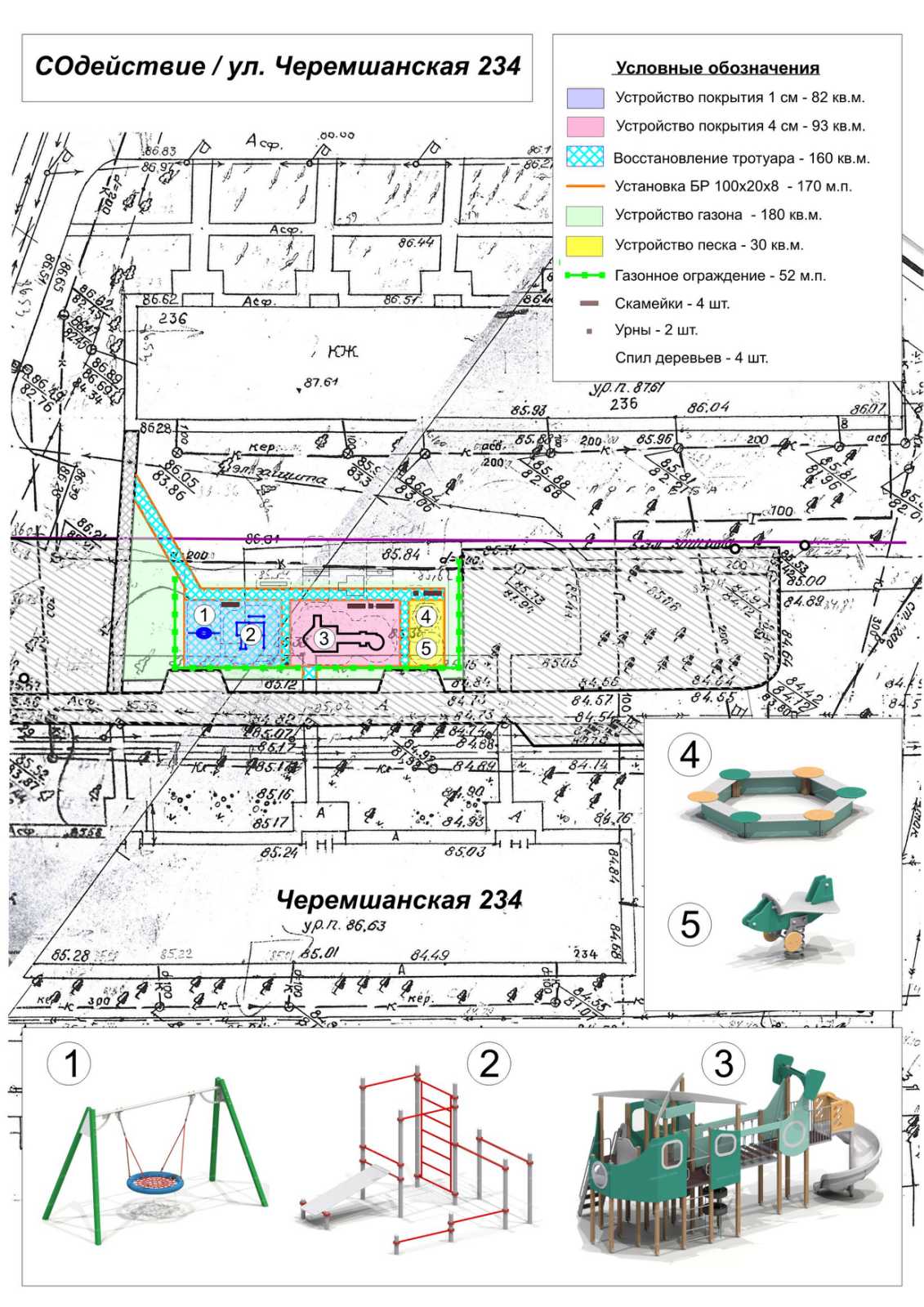 